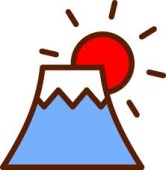 12月26日(土)～1月4日(月)まではふゆ休みです。めあてをもって生かつし、たのしいふゆ休みにしましょう。☆そとからかえったら、うがいや手あらいをしましょう。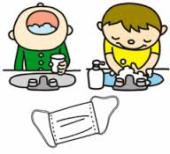 ☆からだをきたえて、さむさにまけないようにしましょう。☆あいさつがきちんとできるようにしましょう。☆すすんでいえのしごとを手つだいましょう。☆むだづかいをしないようにしましょう。☆でかけるときは、だれと、どこへ、なにをしに、いつかえるかいえの人にはなしてからでかけましょう。☆いたずらでんわや、しらない人からのでんわは、すぐいえの人にかわるか、だれもいないときは「わかりません」といって、きりましょう。☆おともだちとあそぶのは、ごぜん１０じをすぎてからにしましょう。☆しらない人にこえをかけられたら、「いかのおすし」をまもりましょう。☆人どおりのすくないばしょでひとりであそばないようにしましょう。☆くらくなるまえに、いえにかえりましょう。（あそびは、ごご４じ３０ぷんまで！）☆あぶないあそびはしません。・どうろやちゅう車じょう、こうじげんばなどでのあそび。・火あそび。・でんせんのそばでのたこあげ。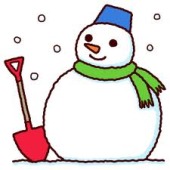 ☆こうつうルールをまもりましょう。（じこにちゅうい！）☆デパートやスーパーマーケットなどには、いえの人といっしょにいきましょう。☆じてん車は、いえの人とのりましょう。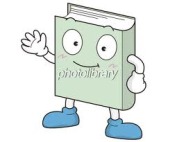 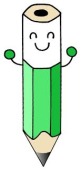 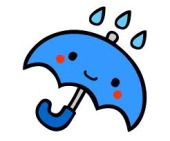 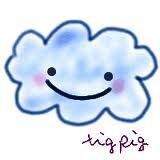 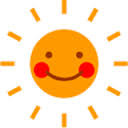 かならずやるものいえのお手つだいをしましょう。しゅくだいプリント（かん字A4が3まい・けいさんA4で６まい）おうちの人に丸をつけてもらいます。かきぞめ「お正月」(ペンがきのれんしゅう２まい)※ペンとお手本は１月につかうのでなくさないこと。百人一しゅを、おうちの人に読んでもらってとりくみましょう。こまとなわとびのれんしゅう。※なわとびカードを見てれんしゅうしましょう。けんばんハーモニカのれんしゅう。たのしいけんばんハーモニカ１９ページ（とんねるくぐり）までできるようにしましょう。チャレンジ☆書き初め[保護者の方へ]◎書星会の書初め「ふじ」 ※作品に学年は書きません。（書くと出品できません）・出品希望の場合は、1月5日に出品料150円と作品を持ってきてください。　　　・作品の表には、氏名を入れて書きます。　　　・作品の裏左下に学校名・学年・組・氏名を漢字で鉛筆書きしてください。◎明るい選挙啓発の書き初め　　　・用紙は、書星会と同サイズで出品料は不要です。・言葉は自分で考えたものを書きます。　　　　（きれいな選挙の推進を表すものや、棄権防止の呼びかけなど。）　　　・作品の表には、学年・氏名を入れて書きます。　　　・作品の裏には鉛筆で、学校名・学年・氏名も入れて書きます。ふゆやすみのお手つだい